EBP - L’analyse d’une entreprise avec un PGI (Progiciel de Gestion Intégré)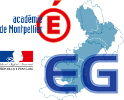 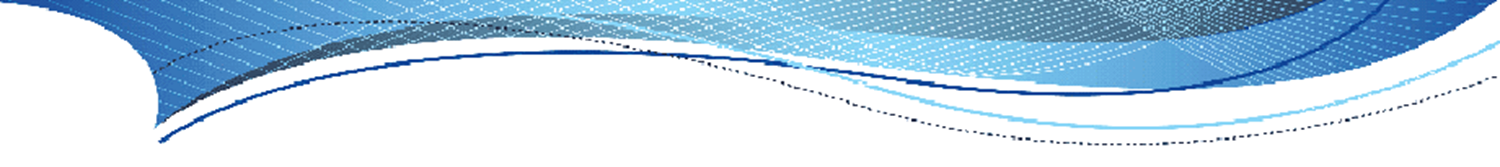 CAS VINTAGELa société VINTAGE France a été créée en 2006 sous la forme juridique d’une société anonyme par Philippe GARNIER, l’actuel Président du conseil d’administration et directeur général de la société. Spécialisée dans le négoce de mobilier de bureau, la société s’adresse à une clientèle de particuliers, de professionnels et de collectivités publiques ; essentiellement dans la région orléanaise. Il lui arrive, plus rarement, de s’adresser à une clientèle plus éloignée, y compris à l’étranger.VINTAGE France développe une politique produit ambitieuse en commercialisant du mobilier de bureau de qualité, parfaitement sélectionné auprès de fabricants reconnus. De l'implantation à l'installation, VINTAGE  France réalise l'agencement complet des bureaux et répond de façon intelligente au besoin d'image de marque des entreprises actuelles.Le dynamisme de ses dirigeants et la forte motivation de son personnel lui ont permis de devenir aujourd’hui un acteur significatif et un fournisseur majeur du mobilier de bureau en France métropolitaine.La société dispose d’une plateforme logistique de , situé au cœur de , qui permet de garantir des délais de livraison et d’installation rapides pour des milliers de références tenues en stock.La société emploie 18 personnes. Une équipe de commerciaux hautement qualifiés, formés à l’aménagement des bureaux, est à l’écoute de la clientèle. Ils peuvent concevoir et personnaliser tous les projets d’aménagement de bureaux qui répondent au mieux à la demande et disposent d’une certaine latitude pour négocier les prix. ORGANIGRAMME DE Poste de travail : Comptabilité (Module comptable)		Société : VintageCode utilisateur : RESPACHAT			Mot de passe utilisateur : 123On vous demande d’analyser la situation de nos stocks au 31 décembre.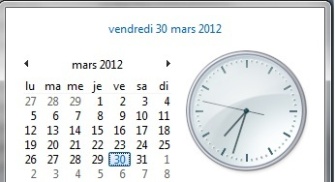 Pour cela vous devez (dans le module commercial) : Consulter la liste des articles.Consulter la fiche article correspondante.Quelles sont les quantités en stocks, à ce jour, pour ces deux articles ?Est-il possible d’effectuer une commande auprès de ce fournisseur ? Préciser le (ou les) article(s) à commander.……………………………………………………………………………………………………………….……………………………………………………………………………………………………………….……………………………………………………………………………………………………………….……………………………………………………………………………………………………………….Préciser la référence fournisseur de(s) l’article(s) à commander ?……………………………………………………………………………………………………………….……………………………………………………………………………………………………………….……………………………………………………………………………………………………………….Envers ce(s) fournisseur(s), une réduction (remise) est-elle déjà en vigueur ?……………………………………………………………………………………………………………….……………………………………………………………………………………………………………….……………………………………………………………………………………………………………….……………………………………………………………………………………………………………….Poste de travail : Comptabilité (Module comptable)		Société : VintageCode utilisateur : RESPACHAT			Mot de passe utilisateur : 123On vous demande d’analyser la situation sur les règlements fournisseurs en date du 31 décembre.Pour cela vous devez (dans le module comptable) : Consulter le compte comptable du fournisseur SOKOA (401SOKOA), par le biais du grand livre interactif (comptes fournisseurs).Réaliser le lettrage des comptes fournisseurs par le biais de l’option « Consultation/Lettrage » de l’univers Quotidien.Consulter l’échéancier interactif des comptes fournisseurs (échéances non réglées) du 01 octobre 
au 15 janvier.La facture du 16 novembre envers le fournisseur SOKOA a-t-elle déjà été réglée ? A quelle date expire cette facture (date d’échéance).……………………………………………………………………………………………………………….Combien devons-nous encore régler à ce fournisseur ?……………………………………………………………………………………………………………….……………………………………………………………………………………………………………….Effectuez le règlement du solde de la dette envers notre fournisseur SOKOA.Effectuez le lettrage des comptes fournisseurs.En fonction de ce lettrage, reste-t-il des factures impayées en date du 31 décembre ?(1) Constat : Normal – Erreur – Hors délai – Partiel	
      Pourquoi ? (Explication courte du constat (Hors délai : lorsque la date convenue d’échéance est passée).EBP - L’analyse d’une entreprise avec un PGI (Progiciel de Gestion Intégré)CAS VINTAGELa société VINTAGE France a été créée en 2006 sous la forme juridique d’une société anonyme par Philippe GARNIER, l’actuel Président du conseil d’administration et directeur général de la société. Spécialisée dans le négoce de mobilier de bureau, la société s’adresse à une clientèle de particuliers, de professionnels et de collectivités publiques ; essentiellement dans la région orléanaise. Il lui arrive, plus rarement, de s’adresser à une clientèle plus éloignée, y compris à l’étranger.VINTAGE France développe une politique produit ambitieuse en commercialisant du mobilier de bureau de qualité, parfaitement sélectionné auprès de fabricants reconnus. De l'implantation à l'installation, VINTAGE  France réalise l'agencement complet des bureaux et répond de façon intelligente au besoin d'image de marque des entreprises actuelles.Le dynamisme de ses dirigeants et la forte motivation de son personnel lui ont permis de devenir aujourd’hui un acteur significatif et un fournisseur majeur du mobilier de bureau en France métropolitaine.La société dispose d’une plateforme logistique de , situé au cœur de , qui permet de garantir des délais de livraison et d’installation rapides pour des milliers de références tenues en stock.La société emploie 18 personnes. Une équipe de commerciaux hautement qualifiés, formés à l’aménagement des bureaux, est à l’écoute de la clientèle. Ils peuvent concevoir et personnaliser tous les projets d’aménagement de bureaux qui répondent au mieux à la demande et disposent d’une certaine latitude pour négocier les prix. ORGANIGRAMME DE Poste de travail : Responsable des ventes  (Modules Gestion et Compta)	Société : VintageCode utilisateur : RESPVENTE		Mot de passe utilisateur : com1On vous demande d’analyser la situation sur les encaissements clients en date du 31 décembre.Pour cela vous devez (dans le module commercial) : Consulter la situation du client KARNAL par le biais de la tâche « Consultations de comptes » de l’univers Ventes.Réaliser le lettrage des autres clients de la tâche « Consultations de comptes » de l’univers Ventes.Consulter l’échéancier des clients (échéances non réglées) du 01 octobre au 15 janvier.La facture du 30 octobre envers le client KARNAL a-t-elle déjà été encaissée ? A quelle date expirée cette facture (date d’échéance).……………………………………………………………………………………………………………….Combien devons-nous encore encaisser envers ce client ?……………………………………………………………………………………………………………….……………………………………………………………………………………………………………….Effectuez le lettrage des comptes clients.En fonction de ce lettrage, reste-t-il des factures impayées en date du 31 décembre ?(1) Constat : Normal – Erreur – Hors délai – Partiel	
      Pourquoi ? (Explication courte du constat (Hors délai : lorsque la date convenue d’échéance est passée).Poste de travail : Responsable des ventes  (Modules Gestion et Compta)	Société : VintageCode utilisateur : RESPVENTE		Mot de passe utilisateur : com1On vous demande d’analyser la situation de nos stocks au 31 décembre.Pour cela vous devez (dans le module commercial) : Consulter la liste des articles.Consulter la fiche article correspondante.Consulter les statistiques clientsExiste-t-il suffisamment d’articles en stock ?……………………………………………………………………………………………………………….……………………………………………………………………………………………………………….Quel est le manque à gagner ?……………………………………………………………………………………………………………….……………………………………………………………………………………………………………….Ce client est-il l’un de nos meilleurs clients ?……………………………………………………………………………………………………………….……………………………………………………………………………………………………………….Après avoir consulté le tableau de bord (Chiffre d’affaires, Résultat et Trésorerie), est-il envisageable d’accepter cette commande de la part de ce client ? Argumentez votre réponse.……………………………………………………………………………………………………………….……………………………………………………………………………………………………………….……………………………………………………………………………………………………………….FICHE ENTREPRISEFICHE ENTREPRISECoordonnéesVINTAGE FranceZAC Clos de 16 rue des Cordelles - 66140 CANET-EN-ROUSSILLONTéléphone : 33 (0)4 38 77 41.12   Télécopie : 33 (0)4 38.77.41.50ActivitéNégoce de détail de mobilier de bureauMentions légalesRCS Perpignan  06 B 419 581 715       Capital 250 000 €SIRET 419 581 715 00028              NAF 4759A  (Commerce de meubles)Numéro d’identification fiscale : FR19 419 581 715Directeur généralPhilippe GARNIER : Président du C.A., Directeur général   ContactsDirectrice administrative et financière : Evelyne MASSON	04.38.77.41.52Directeur de la logistique : Jacques DILIGENT		04.38.77.41.56Directeur commercial :  Eric DANGREMONT		04.38.77.41.63Expert ComptableGeorges LECOCHENEC  Expert Comptable et Commissaire aux ComptesA.B.C FIDUDICIAIRE8 Route de Blois – 66000 PERPIGNANTél : 04.38.75.64.87 - Télécopie : 04.38.75.78.45 BanquesBanque Populaire de Canet - 4 Boulevard Alexandre Martin  66140 CanetSociété Générale – 8 Rue de l’Argonne 66140 CanetArticlesStock réelNuméro 
du compteMontant 
non lettréJustification (1)Justification (1)Numéro 
du compteMontant 
non lettréConstatPourquoi ?FICHE ENTREPRISEFICHE ENTREPRISECoordonnéesVINTAGE FranceZAC Clos de 16 rue des Cordelles - 66140 CANET-EN-ROUSSILLONTéléphone : 33 (0)4 38 77 41.12   Télécopie : 33 (0)4 38.77.41.50ActivitéNégoce de détail de mobilier de bureauMentions légalesRCS Perpignan  06 B 419 581 715       Capital 250 000 €SIRET 419 581 715 00028              NAF 4759A  (Commerce de meubles)Numéro d’identification fiscale : FR19 419 581 715Directeur généralPhilippe GARNIER : Président du C.A., Directeur général   ContactsDirectrice administrative et financière : Evelyne MASSON	04.38.77.41.52Directeur de la logistique : Jacques DILIGENT		04.38.77.41.56Directeur commercial :  Eric DANGREMONT		04.38.77.41.63Expert ComptableGeorges LECOCHENEC  Expert Comptable et Commissaire aux ComptesA.B.C FIDUDICIAIRE8 Route de Blois – 66000 PERPIGNANTél : 04.38.75.64.87 - Télécopie : 04.38.75.78.45 BanquesBanque Populaire de Canet - 4 Boulevard Alexandre Martin  66140 CanetSociété Générale – 8 Rue de l’Argonne 66140 CanetNuméro 
du compteMontant 
non lettréJustification (1)Justification (1)Numéro 
du compteMontant 
non lettréConstatPourquoi ?ArticlesPrix de vente HT% de remiseNet commercial HTTotalTotal